Eine Plauderei im CaféIn einem Café unterhalten sich zwei Freundinnen über ihre letzten Einkäufe.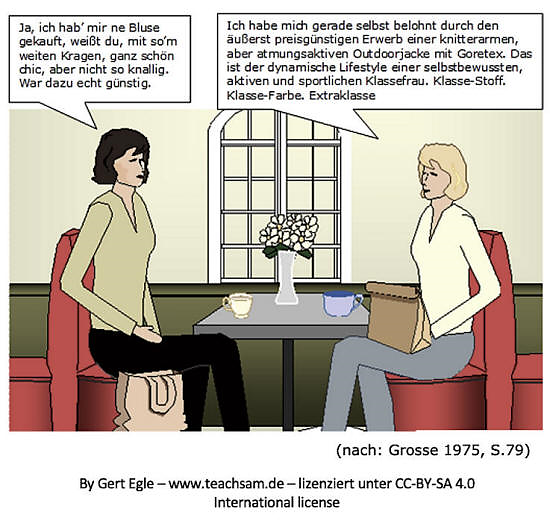 ArbeitsanregungenWas fällt Ihnen am Dialog der beiden Gesprächspartnerinnen auf?Woran erinnert sie die Äußerung der rechts abgebildeten Person?Formulieren Sie deren Aussage in Alltagssprache um.Können Sie dafür Bespiele finden, dass der "Werbesprech" in unsere Alltagssprache eingegangen ist?